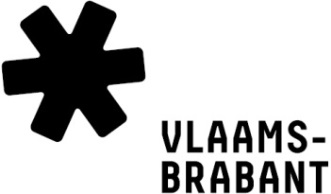 Subsidie Kernversterkende WoonprojectenAANVRAAGDit document dien je op te laden in het online subsidiedossier.  Gegevens over het project
DEEL 1: ALGEMENE GEGEVENSProjectlocatieStraat en nummer:      Postcode en gemeente:      
In welke dorps- of stadskern bevindt de projectlocatie zich?      
Wie is de eigenaar van het perceel / de percelen?      Kadastrale gegevens – opvraagbaar bij de gemeente waar het project gelegen is of via www.kadaster.beAfdeling:      
Sectie:      
Perceelnummer(s):      
PlanbestemmingDe bestemming van het perceel volgens het gewestplan. Indien een BPA/RUP van toepassing is: bestemming volgens dat BPA/RUP. 
Dit kan je raadplegen via http://geo.vlaamsbrabant.be/ruimtelijkeordening/
     
VerkavelingsvoorschriftenZijn er verkavelingsvoorschriften van kracht? Zo ja, welke?
     DEEL 2: PROJECTBESCHRIJVINGGeef een omschrijving van de projectsite en de plannen en ideeën die er voor zijn. Licht daarbij de kwalitatieve meerwaarde van het project voor bewoners, omgeving en gemeenschap toe. Duid ook hoe het ruimtegebruik geoptimaliseerd zal worden.Voor welk doel zal de subsidie worden aangewend?Is het de bedoeling dat er naast een woonfunctie nog andere functies komen binnen het project? Zo ja, welke? Kan er al een inschatting van de oppervlakteverhouding tussen de woonfunctie en andere functies binnen het project gegeven worden? Is er al een contact geweest met een sociale huisvestingsmaatschappij of een sociaal verhuurkantoor met het oog op het realiseren van minstens twee woningen voorbehouden worden voor sociale huisvesting voor minstens 18 jaar? Zo ja, geef meer toelichting.DEEL 3: FINANCIËLE GEGEVENSGewenst subsidiebedragWat is het gewenst subsidiebedrag? Let op:  de subsidie bedraagt maximum 80% van de kosten die voor subsidie in aanmerking komen, met een maximum van 30.000 euro per aanvraag.KostprijsRaming van de kosten die enkel betrekking hebben op de aspecten waarvoor deze subsidie wordt aangevraagd.Andere subsidiesWerden/worden er voor dit project andere subsidies aangevraagd en/of ontvangen? Zo ja, specifieer. BIJLAGEN (opladen in het online subsidiesysteem)Verplichte bijlagen Bijlage 1		Dit ingevulde aanvraagformulier Bijlage 2	Kaart met daarop aanduiding van de ligging van het projectgebied ten opzichte van de kern, halte van hoogwaardig openbaar vervoer, of andere gunstige ligging in het kader van kernversterking Bijlage 3	Ingevuld en ondertekend akkoord tot kennisoverdracht Bijlage 4	Recent foto- of filmmateriaal van de projectsiteVerplichte bijlagen indien van toepassing Bijlage 5	In het geval van een feitelijke vereniging, een bewijs van volmacht of beslissing van het bevoegde orgaan voor het indienen van de subsidieaanvraag met daarbij de toestemming van de leden om het subsidiebedrag te storten op de post- of bankrekening van de persoon die de aanvraag indient Bijlage 6	In het geval de aanvrager geen eigenaar is van de projectsite, een ondertekende overeenkomst met de eigenaar(s) met het oog op het ontwikkelen van de site Wij respecteren jouw privacy: www.vlaamsbrabant.be/privacy